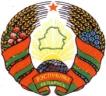   РАШЭННЕ                                                          РЕШЕНИЕ   27 декабря  2023 г. № 72-4Об изменении решения Мостокскогосельского Совета депутатовот 29 декабря 2022 г. № 60-2 На основании статьи 122 Бюджетного кодекса Республики Беларусь, Мостокский сельский Совет депутатов РЕШИЛ:1. Внести в решение Мостокского сельского Совета депутатов от               29 декабря 2022 г. № 60-2 «О сельском бюджете на 2023 год» следующие изменения:1.1. часть первую пункта 1 изложить в следующей редакции:«1. Утвердить бюджет сельского Совета (далее – сельсовет) на 2023 год по расходам в сумме 161 867,36 белорусского рубля (далее – рубль) исходя из прогнозируемого объема доходов в сумме 161 867,36 рубля.»;1.2. в пункте 2:в абзаце втором цифры «158 192,36» заменить цифрами «161 867,36»;в абзаце третьем цифры «158 192,36» заменить цифрами «161 867,36»;1.3. приложения 1-3 к этому решению изложить в новой редакции (прилагаются).2. Настоящее решение вступает в силу после его официального опубликования на интернет-сайте Могилевского районного исполнительного комитета.Заместитель председателя Мостокского                    сельского Совета депутатов                                                         О.Н. ИвашкевичПриложение 1к решению Мостокского сельского Совета депутатов29.12.2022 № 60-2(в редакции решения Мостокского сельского Совета депутатов 27.12.2023 № 72-4)ДОХОДЫ бюджета сельсоветаПриложение 2к решению Мостокского сельского Совета депутатов29.12.2022 № 60-2(в редакции решения Мостокского сельского Совета депутатов 27.12.2023 № 72-4)РАСХОДЫ бюджета сельсовета по функциональной классификации расходов бюджета по разделам, подразделам и видам Приложение 3к решению Мостокского сельского Совета депутатов29.12.2022 № 60-2(в редакции решения Мостокского сельского Совета депутатов 27.12.2023 № 72-4)РАСПРЕДЕЛЕНИЕ бюджетных назначений по распорядителям бюджетных средств бюджета сельсовета в соответствии с ведомственной классификацией  расходов бюджета сельсовета и функциональной классификацией расходов бюджета НаименованиеГруппаПодгруппаВидРазделПодразделСумма, рублейНАЛОГОВЫЕ ДОХОДЫ1000000   104 764,00Налоги на доходы и прибыль110000073 755,00Налоги на доходы, уплачиваемые физическими лицами111000073 755,00Подоходный налог с физических лиц111010073 755,00Налоги на собственность130000026 343,00Налоги на недвижимое имущество13100007 685,00Земельный налог13108007 685,00Налоги на остаточную стоимость имущества132000018 658,00Налог на недвижимость  132090018 658,00Налоги на товары (работы, услуги)1400000856,00Сборы за пользование товарами (разрешения на их использование), осуществление деятельности1440000856,00Специальные сборы, пошлины1441900856,00Другие  налоги, сборы (пошлины) и другие налоговые доходы16000003 810,00Другие налоги, сборы (пошлины) и другие налоговые доходы16100003 810,00Государственная пошлина 16130003 810,00НЕНАЛОГОВЫЕ ДОХОДЫ300000034 190,36Доходы от использования имущества, находящегося в государственной собственности 310000019,00 Доходы от размещения денежных средств бюджетов311000019,00Проценты за пользование денежными средствами бюджетов311380019,00Доходы от осуществления приносящей доходы деятельности320000033 209,36Доходы от сдачи в аренду имущества, находящегося в государственной собственности3210000752,00Доходы от сдачи в аренду земельных участков3214000752,00Доходы от осуществления приносящей доходы деятельности и компенсации расходов государства3230000788,00Доходы от осуществления приносящей доходы деятельности3234500185,00Компенсации расходов государства3234600603,00Доходы от реализации государственного имущества, кроме средств от реализации принадлежащего государству имущества в соответствии с законодательством о приватизации324000031 669,36Доходы от продажи земельных участков в частную собственность гражданам, негосударственным юридическим лицам, собственность иностранным государствам, международным организациям324490031 669,36Штрафы, удержания330000074,00Штрафы, удержания331000074,00Штрафы331510074,00Прочие неналоговые доходы340000888,00Прочие неналоговые доходы341000888,00Прочие неналоговые доходы3415500888,00БЕЗВОЗМЕЗДНЫЕ ПОСТУПЛЕНИЯ400000022 913,00Безвозмездные поступления от других бюджетов бюджетной системы Республики Беларусь430000022 913,00Текущие безвозмездные поступления от других бюджетов бюджетной системы Республики Беларусь431000022 913,00Дотации431600019 190,00Иные межбюджетные трансферты43162003 723,00Иные межбюджетные трансферты из вышестоящего бюджета нижестоящему бюджету43162013 723,00ВСЕГО доходов0000000161 867,36НаименованиеРазделПодразделВидСумма, рублейОБЩЕГОСУДАРСТВЕННАЯ ДЕЯТЕЛЬНОСТЬ010000127 743,47Государственные органы общего назначения01010093 098,91Органы местного управления и самоуправления01010493 098,91Другая общегосударственная деятельность0110002 975,20Иные общегосударственные вопросы0110032 975,20Межбюджетные трансферты01110031 669,36Трансферты бюджетам других уровней01110131 669,36НАЦИОНАЛЬНАЯ ЭКОНОМИКА0400005 680,00Другая деятельность в области национальной экономики0410005 680,00Имущественные отношения, картография и геодезия0410025 680,00ЖИЛИЩНО-КОММУНАЛЬНЫЕ УСЛУГИ И ЖИЛИЩНОЕ СТРОИТЕЛЬСТВО06000028 443,89Благоустройство населенных пунктов06030028 443,89ВСЕГО расходов000000161 867,36НаименованиеГлаваРазделПодразделВидСумма, рублейМостокский сельский исполнительный комитет010000000161 867,36ОБЩЕГОСУДАРСТВЕННАЯ ДЕЯТЕЛЬНОСТЬ010010000127 743,47Государственные органы общего назначения01001010093 098,91Органы местного управления и самоуправления01001010493 098,91Другая общегосударсвенная деятельность0100110002 975,20Иные общегосударственные вопросы0100110032 975,20Межбюджетные трансферты01001110031 669,36Трансферты бюджетам других уровней01001110131 669,36НАЦИОНАЛЬНАЯ ЭКОНОМИКА0100400005 680,00Другая деятельность в области национальной экономики0100410005 680,00Имущественные отношения, картография и геодезия0100410025 680,00ЖИЛИЩНО-КОММУНАЛЬНЫЕ УСЛУГИ И ЖИЛИЩНОЕ СТРОИТЕЛЬСТВО01006000028 443,89Благоустройство населенных пунктов01006030028 443,89ВСЕГО расходов010000000161 867,36